NOTE: Please send the required documents: 1. final paper(doc&pdf), 2. filled registration form, 3. Payment Voucher to iarce@iased.org to finish the registration. (Mail Subject: Paper ID+Registration).ATTENDEE INFORMATIONPAPER INFORMATIONREGISTRATION FEE(by US dollar)PAYMENT INFORMATIONIASED MEMBER APPLICATIONOTHER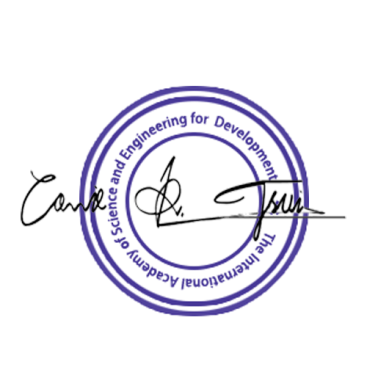  IARCE 2018 Conference Committee                                                         Stockholm, SwedenIARCE 2018 Registration Form2018 2nd International Conference on Industrial Automation, Robotics and Control EngineeringSeptember 21-23, 2018 | Hotel Birger Jarl, Stockholm, Sweden | www.iarce.org